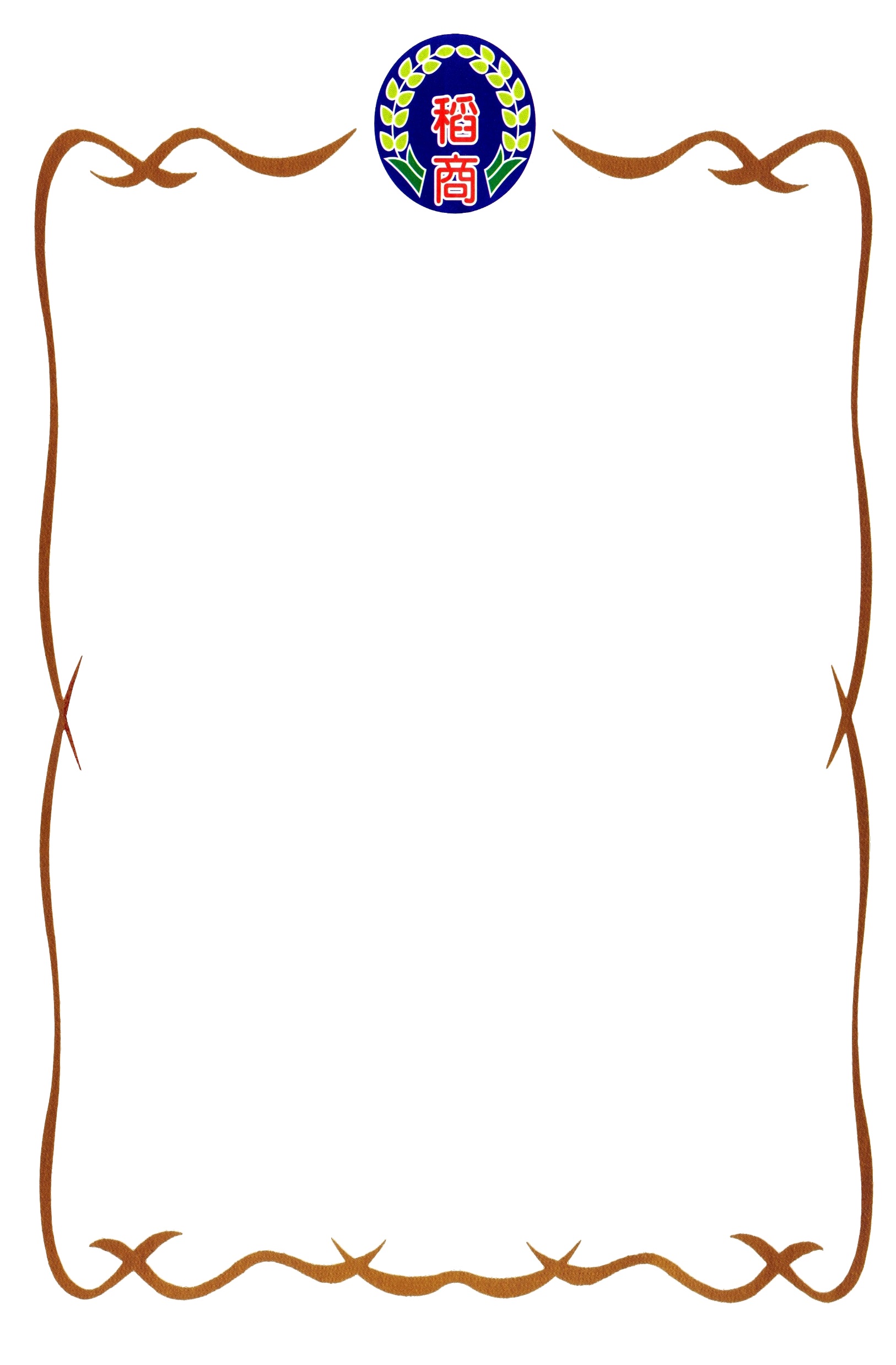 社員證明本校觀光事業科一年齊班 楊婷聿為103學年度慈愛社社員，表現良好，特此證明。     社團指導老師簽章:     學務處訓育組:台北市私立稻江高級商業職業學校學務處中華民國104年6月社員證明本校觀光事業科二年齊班 楊婷聿為104學年度熱舞社社員，表現良好，特此證明。     社團指導老師簽章:     學務處訓育組:台北市私立稻江高級商業職業學校學務處中華民國105年6月社員證明本校觀光事業科一年齊班 魏毓芸為103學年度慈愛社社員，表現良好，特此證明。     社團指導老師簽章:     學務處訓育組:台北市私立稻江高級商業職業學校學務處中華民國104年6月社員證明本校觀光事業科二年齊班 魏毓芸為104學年度熱舞社社員，表現良好，特此證明。     社團指導老師簽章:     學務處訓育組:台北市私立稻江高級商業職業學校學務處中華民國105年6月社員證明本校觀光事業科一年莊班 李佳諠為103學年度熱音社社員，表現良好，特此證明。     社團指導老師簽章:     學務處訓育組:台北市私立稻江高級商業職業學校學務處中華民國104年6月社員證明本校觀光事業科一年莊班 劉祐瑛為103學年度閱讀社社員，表現良好，特此證明。     社團指導老師簽章:     學務處訓育組:台北市私立稻江高級商業職業學校學務處中華民國104年6月社員證明本校觀光事業科二年莊班 劉祐瑛為104學年度日文戲劇社社員，表現良好，特此證明。     社團指導老師簽章:     學務處訓育組:台北市私立稻江高級商業職業學校學務處中華民國105年6月社員證明本校觀光事業科一年莊班 林鈺庭為103學年度閱讀社社員，表現良好，特此證明。     社團指導老師簽章:     學務處訓育組:台北市私立稻江高級商業職業學校學務處中華民國104年6月社員證明本校觀光事業科二年莊班 林鈺庭為104學年度日文戲劇社社員，表現良好，特此證明。     社團指導老師簽章:     學務處訓育組:台北市私立稻江高級商業職業學校學務處中華民國105年6月社員證明本校觀光事業科一年平班 羅語慈為103學年度健走社社員，表現良好，特此證明。     社團指導老師簽章:     學務處訓育組:台北市私立稻江高級商業職業學校學務處中華民國104年6月社員證明本校觀光事業科二年平班 羅語慈為104學年度健走社社員，表現良好，特此證明。     社團指導老師簽章:     學務處訓育組:台北市私立稻江高級商業職業學校學務處中華民國105年6月